Załącznik nr 4 do SIWZ(pieczęć z nazwą i adresem Wykonawcy)OŚWIADCZENIE WYKONAWCYskładane na podstawie art. 24 ust. I pkt. 23 i ust. II ustawy z dnia 29 stycznia 2004 r. Prawo zamówień publicznych (dalej ustawa PZP)O PRZYNALEŻNOŚCI LUB BRAKU PRZYNALEŻNOŚCI DO TEJ SAMEJ GRUPY KAPITAŁOWEJNa potrzeby postępowania o udzielenie zamówienia publicznego pn. Świadczenie usługi w zakresie cateringu w formie śniadania oraz obiadu dla 15 osób przebywających w Dziennym Domu Senior+ w Giewartowie. oświadczam, co następuje:      OŚWIADCZENIA WYKONAWCY:Oświadczamy, że:  nie należymy do żadnej grupy kapitałowej.oświadczamy, że:  należymy/ nie należymy (niepotrzebne skreślić) do tej samej grupy kapitałowej, której inni przynależni Wykonawcy złożyli odrębne oferty.(miejscowość), dnia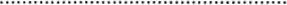 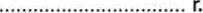 (podpis)Wykonawcy należący do tej samej grupy kapitałowej, którzy złożyli odrębne oferty (wypełnić jeżeli dotyczy):1…………………………Wraz ze złożeniem oświadczenia, wykonawca może przedstawić dowody, że powiązania z innym Wykonawcą nie prowadzą do zakłócenia konkurencji w postępowaniu o udzielenie zamówienia.…………………………………………………………                       ………………………………………………………………………………………..(miejscowość, data)                                                         (podpis osoby/osób uprawnionych do występowania w    	                                                          imieniu Wykonawcy)Niepotrzebne skreślićNiepotrzebne skreślićNiepotrzebne skreślićNiepotrzebne skreślić